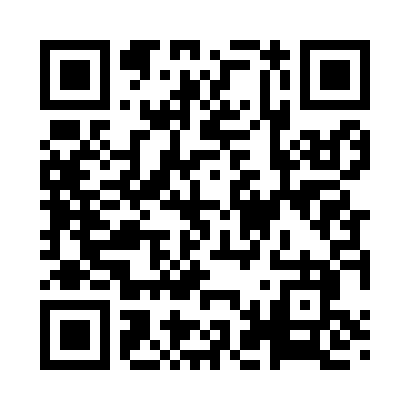 Prayer times for Beasley Fork, Ohio, USAMon 1 Jul 2024 - Wed 31 Jul 2024High Latitude Method: Angle Based RulePrayer Calculation Method: Islamic Society of North AmericaAsar Calculation Method: ShafiPrayer times provided by https://www.salahtimes.comDateDayFajrSunriseDhuhrAsrMaghribIsha1Mon4:406:131:385:349:0310:362Tue4:406:141:385:349:0310:363Wed4:416:141:385:349:0310:364Thu4:426:151:395:349:0210:355Fri4:426:151:395:349:0210:356Sat4:436:161:395:349:0210:347Sun4:446:171:395:359:0210:348Mon4:456:171:395:359:0110:339Tue4:466:181:395:359:0110:3310Wed4:476:181:405:359:0010:3211Thu4:486:191:405:359:0010:3112Fri4:496:201:405:359:0010:3113Sat4:506:211:405:358:5910:3014Sun4:516:211:405:358:5910:2915Mon4:526:221:405:358:5810:2816Tue4:536:231:405:358:5710:2717Wed4:546:231:405:358:5710:2618Thu4:556:241:405:358:5610:2619Fri4:566:251:405:358:5610:2520Sat4:576:261:415:348:5510:2421Sun4:586:271:415:348:5410:2222Mon4:596:271:415:348:5310:2123Tue5:006:281:415:348:5310:2024Wed5:016:291:415:348:5210:1925Thu5:036:301:415:348:5110:1826Fri5:046:311:415:338:5010:1727Sat5:056:321:415:338:4910:1628Sun5:066:321:415:338:4810:1429Mon5:076:331:415:338:4710:1330Tue5:096:341:405:328:4610:1231Wed5:106:351:405:328:4510:10